Сплошное статистическое наблюдение малого и среднего предпринимательства, подробная информация по ссылке https://kostroma.gks.ru/folder/30828#.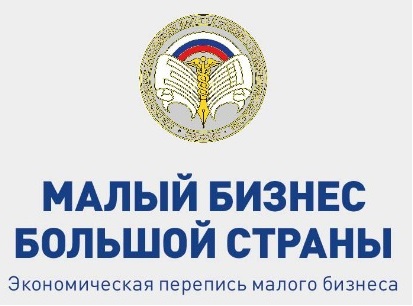 